MESTSKÝ ÚRAD, Odbor sociálnych vecí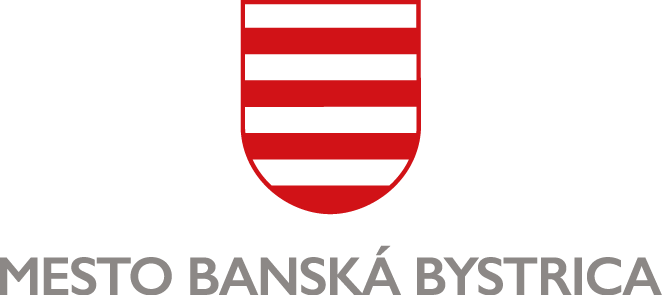 Oddelenie sociálnej a krízovej intervenciePOTVRDENIE O ÚHRADÁCH ZA MIESTNE DANE A POPLATKYMeno a priezvisko: ...................................................................................................................................Dátum narodenia: ..................................................	Rodné číslo: ........................................................Trvalý pobyt: ....................................................................................................... 	PSČ: ......................	je*		nie je*	vlastníkom bytu – rodinného domu.Správca dane Mesto Banská Bystrica týmto potvrdzuje, že uvedený/á  žiadateľ/ka (platiteľ) má: 	zaplatenú* 		nezaplatenú* daň z nehnuteľnosti; výška nedoplatku predstavuje sumu: 	................................. €	nezaplatenú* daň z nehnuteľnosti z dôvodu oslobodenia od tejto povinnosti.Dňa  .........................................	….................................….......................................	pečiatka a podpis správcu daneB)		zaplatené* 		nezaplatené* poplatky za komunálny odpad;výška nedoplatku predstavuje sumu: 	................................. €	 nezaplatené* poplatky za komunálny odpad z dôvodu oslobodenia od tejto povinnosti.Dňa  .........................................	….................................….......................................	pečiatka a podpis správcu daneC)		zaplatenú* 		nezaplatenú* daň za psa;výška nedoplatku predstavuje sumu: 	................................. €	 nezaplatenú* daň za psa z dôvodu oslobodenia od tejto povinnosti.Dňa  .........................................	….................................….......................................	pečiatka a podpis správcu dane(* hodiace sa označte „X“)Osoby, za ktoré horeuvedený žiadateľ plní poplatkovú povinnosť: Meno a priezvisko: ...........................................................................	nar.: ......................................Meno a priezvisko: ...........................................................................	nar.: ......................................Meno a priezvisko: ...........................................................................	nar.: ......................................Meno a priezvisko: ...........................................................................	nar.: ......................................